Doç. Dr. Ahmet YILDIZ Tez ve Proje DanışmanlıklarıDoktora Tez DanışmanlıklarıDeniz Dinçel (Devam Ediyor). Türkiye’de Çevre Eğitimine Eleştirel Bir Yaklaşım: Sivil Toplum Kuruluşları Üzerine Bir İnceleme. Ankara Üniversitesi Eğitim Bilimleri Enstitüsü. Ankara.Nurcan Korkmaz. (Devam Ediyor). Yaşam Boyu Öğrenme Politikaları Bağlamında Türkiye'de Yetişkinlerin Mesleki Eğitimi. Ankara Üniversitesi Eğitim Bilimleri Enstitüsü. Ankara.Rabia Vezne. (2017). İngiltere, Danimarka, Fransa Ve Türkiye’nin Yaşam Boyu Öğrenme Politikalarının Karşılaştırmalı Analizi. Ankara Üniversitesi Eğitim Bilimleri Enstitüsü. Ankara.Yüksek Lisans Tez DanışmanlıklarıDeniz Erbay (2017). AVM’ler ve Eğitim. Ankara Üniversitesi Eğitim Bilimleri Enstitüsü. Ankara.Sultan Boğazpınar Gün (2017). AFAD’ın Eğitici Eğitimi Programlarının Değerlendirilmesi “Birey ve Aile için Afet Bilinci İçin Afet Bilinci Eğitimi Örneği. Ankara Üniversitesi Eğitim Bilimleri Enstitüsü. Ankara.Gülden Yurtsever (2017). Okuma Yazma Kurslarındaki Öğrenme Düzeyi Farklılıklarının Katılımcı Kadınların Toplumsal Konumlarıyla İlişkisi Üzerine Bir Çözümleme. Ankara Üniversitesi Eğitim Bilimleri Enstitüsü. Ankara.Nursaç Yalçın (2017).  Sosyalleşme Amacıyla Yetişkin Eğitimi Etkinliklerine Katılım. Ankara Üniversitesi Eğitim Bilimleri Enstitüsü. Ankara.Arzu Çakır (2017). Kadınların Kur’an Kurslarına Katılım Örüntüleri. Ankara Üniversitesi Eğitim Bilimleri Enstitüsü. Ankara.Sinem Kebeli  (2017). Esnek İstihdam ve Yaşam Boyu Öğrenenler: İŞKUR İstihdam Garantili Kurslar Örneği. Ankara Üniversitesi Eğitim Bilimleri Enstitüsü. Ankara.Nurben Doğan (2017). Türkiye’de Halk Eğitimi Merkezlerinde Açılan Yabancı Dil Kursları ve Kursiyerlerine İlişkin Bir Çözümleme. Ankara Üniversitesi Eğitim Bilimleri Enstitüsü. Ankara.Betül Dağ (2017). Fen Bilgisi Öğretmenlerinin İnformal Öğrenmesi. Ankara Üniversitesi Eğitim Bilimleri Enstitüsü. Ankara.Fatih Döğer  (2016). Bilgisayar Destekli Eğitimlere Katılan Öğretmenlerin Görüş Ve Deneyimlerine Bağlı Olarak Eğitimde Teknoloji Kullanımını Etkileyen Dinamikler. Ankara Üniversitesi Eğitim Bilimleri Enstitüsü. Ankara.Şengül Erden (2016). Aile Sağlığı Merkezlerinde Düzenlenen Sağlık Eğitimlerinin Sağlık Çalışanlarının Görüş ve Deneyimlerine Dayalı Olarak Değerlendirilmesi. Ankara Üniversitesi Eğitim Bilimleri Enstitüsü. Ankara.Eda Ata (2016). Başkent Halk Eğitimi Merkezi'ndeki Mesleki Kurslara Yetişkinlerin Katılım Örüntüleri. Ankara 	Üniversitesi Eğitim Bilimleri Enstitüsü. Ankara.Aysu Özüstün Kıral (2016). Yetişkin Öğrenenlerin Güdüsel Yönelimleri (Karaman İli Merkez İlçe Halk Eğitimi Merkezi Kursları Örneği). Ankara Üniversitesi Eğitim Bilimleri Enstitüsü. Ankara.Aydan Tunçil Bölükbaş  (2016). Kadınların Güçlendirilmesine Yönelik Girişimcilik Eğitim Programlarında Eğilimler, Sorunlar ve Olanaklar: KAGİDER Örneği. Ankara Üniversitesi Eğitim Bilimleri Enstitüsü. Ankara.S. Özben Kocakurt  (2016). Türkiye’de Kırsal Alanda Okullaşma ve Yetişkin Nüfusun Eğitim Durumuna İlişkin Bir Analiz. Ankara Üniversitesi Eğitim Bilimleri Enstitüsü. Ankara.Nagihan Gökçe (2016). Kadınların Okuma-Yazma Kurslarına Katılmama Nedenleri ve Karşılaştıkları Güçlüklerle Baş Etme Stratejileri. Ankara Üniversitesi Eğitim Bilimleri Enstitüsü. Ankara.Arzu Akkuş Akdemir (2015). OSTİM Mesleki Eğitim Merkezi’ne Devam Eden Öğrencilerin Mesleki EğitimUygulamalarına İlişkin Görüşleri. Ankara Üniversitesi Eğitim Bilimleri Enstitüsü. Ankara.S. Fikret Bulut (2015). Ana-Kız Okuldayız Okuma-Yazma Kampanyası’na İlişkin Bir Çözümleme. Ankara Üniversitesi Eğitim Bilimleri Enstitüsü. Ankara.Derya Ünlü (2015). Küba’da Toplumsal değişme Sürecinde Öğretmenlik Mesleği. Ankara Üniversitesi Eğitim Bilimleri Enstitüsü. Ankara.Zeynep Alica (2015). Kadınların Güçlendirilmesinde Okuma-Yazma Eğitiminin Kadınların Deneyimlerine Dayalı olarak İncelenmesi. Ankara Üniversitesi Eğitim Bilimleri Enstitüsü. Ankara.Tezsiz Yüksek Lisans Proje DanışmanlıklarıMelek Sevindi (2017). Milli Eğitim Şuralarında Halk Eğitimi.  Ankara Üniversitesi Eğitim Bilimleri Enstitüsü. AnkaraSeda Öncer Basık (2017). “Sınıfında Yabancı Uyruklu Öğrenci Bulunan Öğretmenlerin Eğitimi Kursu”nun Katılımcı Görüşleri Açısından Değerlenirilmesi. Ankara Üniversitesi Eğitim Bilimleri Enstitüsü. Ankara.Ayşe Korkmaz (2017). Ameliyat Hemşireliği Sertifikalı Eğitim Programının Katılımcılarının Görüş ve Deneyimleri Bağlamında Değerlendirilmesi. Ankara Üniversitesi Eğitim Bilimleri Enstitüsü. Ankara.Eylem Sancar (2017). Altındağ Halk Eğitimi Merkezi ve Akşam Sanat Okulunda 2009-2015 Yılları Arasında Açılan Kurslar Üzerine Bir İnceleme. Ankara Üniversitesi Eğitim Bilimleri Enstitüsü. Ankara.Şenay Çatak (2016). Büyük Sermaye Örgütleri ve Eğitim: TÜSİAD Örneği. Ankara Üniversitesi Eğitim Bilimleri   Enstitüsü. AnkaraMine Sarıyıldız Halıcı. (2016). Sınıflarında Mülteci Çocuklar Bulunan Öğretmenlerin Yaşadığı sorunlar ve Bu Konudaki Hizmet İçi Eğitim İhtiyaçları. . Ankara Üniversitesi Eğitim Bilimleri   Enstitüsü. AnkaraEsen Şahin (2016). Öğretmenlerin Görüş ve Deneyimlerine Dayalı Olarak Sene Başı ve Sene Sonunda Yapılan Mesleki Çalışmaların Değerlendirilmesi. Ankara Üniversitesi Eğitim Bilimleri   Enstitüsü. AnkaraAbdullah Albayrak (2016). Yaşamboyu Öğrenme ve Yetişkin Eğitimi Bölümü Lisansüstü Öğrencilerinin Sosyo-Demografik Özellikleri ve Alanda LisansÜstü Düzeyde Yapılan Araştırmalara İlişkin Bir İnceleme. Ankara Üniversitesi Eğitim Bilimleri   Enstitüsü. Ankara.Banu Türkuğur Şahin (2016). Ankara’daki Halk Eğitimi Merkezlerinde Açılan İşaret Dili Kurslarına Katılanların Demografik Özellikleri ve Programa İlişkin Görüşleri. Ankara Üniversitesi Eğitim Bilimleri   Enstitüsü. Ankara.Şaziye Aydoğan. (2016). Yerel Bir Eğitim Derneği ve Çocuk Kütüphanesi Deneyimi: Şeker Portakalı Eğitim ve Kültür Derneği. Ankara Üniversitesi Eğitim Bilimleri   Enstitüsü. Ankara.Sabire Topal. (2016). Öğretmenlerin Deneyim ve Görüşlerine Dayalı Olarak Özel Okullardaki Çalışma Koşullarının Değerlendirilmesi. Ankara Üniversitesi Eğitim Bilimleri Enstitüsü. Ankara.Mustafa Zorlu. (2016). Ankara Yenimahalle Halk Eğitimi Merkezinde Yürütülen Çalışmalar Üzerine Bir Araştırma. Ankara Üniversitesi Eğitim Bilimleri Enstitüsü. Ankara.Naci Bilmez. (2015). Ceza İnfaz Kurumlarında Gerçekleştirilen Birinci Kademe Okuma Yazma Kurslarının Değerlendirilmesi.  Ankara Üniversitesi Eğitim Bilimleri Enstitüsü. Ankara.Cansu Kılınç. (2015). Aile Eğitim Programı ve Aile Eğitim Programına İlişkin Eğitimci Görüşleri: Çorum İli       Örneği. Ankara Üniversitesi Eğitim Bilimleri Enstitüsü. Ankara.Yasin Aydoğan (2015). Okul Aile Birlikleri Üzeine Bir İnceleme. Ankara Üniversitesi Eğitim Bilimleri Enstitüsü. Ankara.Doğuş Sarpkaya (2015). Türk Sinemasında Öğretmen Temsilleri. Ankara Üniversitesi Eğitim Bilimleri   Enstitüsü. Ankara.İletişim BilgileriAnkara ÜniversitesiEğitim Bilimleri FakültesiYaşam Boyu Öğrenme ve Yetişkin Eğitimi BölümüE-Mailahmety72@yahoo.comTelefon(312) 363 33 50/5014Fax(312) 363 61 45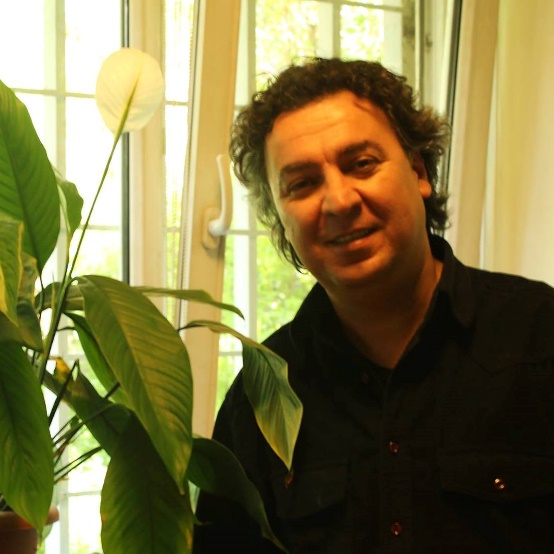 AdresAnkara Üniversitesi Eğitim Bilimleri Fakültesi Cebeci Yerleşkesi Cemal Gürsel cad.06590, 
Cebeci, ANKARA / TürkiyeDoğum Yeri ve TarihiAydın/Kuşadası- 1972Eğitim Bilgileriİdari GörevlerYetişkin Eğitimi ve Yaşam Boyu Öğrenme Bölümü Başkan Yardımcılığı, Ankara Üniversitesi, Eğitim Bilimleri Fakültesi (2010-2016).Ankara Üniversitesi Kalkınma Çalışmaları Uygulama ve Araştırma Merkezi (AKÇAM) Yönetim Kurulu Üyeliği, (2012-devam ediyor).Ankara Üniversitesi Eğitim Bilimleri Enstitüsü. Müdür Yardımcılığı, (2013-2016).Ankara Üniversitesi Eğitim Bilimleri Enstitüsü Erasmus Koordinatörlüğü (2013-2016).Mesleki DeneyimEleştirel Pedagoji Dergisi Editörlüğü (30-47 sayılar arası) 2013-2016.The Journal for Critical Education Policy Studies (JCEPS) Editör kurulu üyeliğiYetişkin Eğitimi Dergisi Yayın Kurulu ÜyeliğiEleştirel Pedagoji Dergisi Yayın Kurulu ÜyeliğiEğitim Bilim Toplum Dergisi HakemliğiA.Ü. Eğitim Bilimleri Fakültesi Dergisi HakemliğiKuram ve Uygulamada Eğitim Bilimleri (KUYEB) Dergisi HakemliğiVerdiği DerslerYayınlarTezlerDoktora: Türkiye’de Yetişkin Okuryazarlığı: Yetişkin Okuma-Yazma Eğitimine Eleştirel Bir Yaklaşım (Ekim 2006).Yüksek Lisans:  Türkiye’de Yetişkin Eğitimi Araştırmaları: Amaç, Kapsam, Yöntem ve Eğilimler. (2002).Kitaplar ve Kitap EditörlükleriYıldız, A. (2014). Öğretmenliğin Dönüşümü. (Ed. Ahmet Yıldız). İstanbul: Kalkedon YAYINLARI.Uysal, M. & Yıldız, A. (Editörler). (2014).  Eleştirel Eğitim Yazıları. Siyasal Yayınevi.Uysal, M., Yıldız, A., Baykal, N.S., Alica, Z. (2013). III. International Conference on Critical Education (III. Eleştirel Eğitim Konferansı) Bildiri Özetleri Kitabı. Ankara Üniversitesi Yayını. No 373.Ünal, I., Özsoy, S. Yıldız, A., Güngör, S., Aylar, E., Çankaya, D. (2010). Eğitimde Toplumsal Ayrışma. Ankara Üniversitesi Basımevi.Yıldız, A. & Uysal, M. (Editörler). (2009). Yetişkin Eğitimi. İstanbul: Kalkedon Yayınevi.Sayılan, F. &  Yıldız, A. (Editörler) (2005).  Yaşam Boyu Öğrenme. Temmuz 2005. PegemA Yayıncılık. Ankara. Uluslararası Kitaplarda BölümlerYıldız, A. (2018). Transformation In The Teaching Profession In Turkey:From Idealist Teacher To Exam-Oriented Technician. In.”Marxism and Education: International Perspectives on Theory and Action”. (Edited Lotar Rasinski, Dave Hill and Kostas Skordoulis). New York and London: Routledge. Sayfa 35-48.Yıldız, A. (2012). Transformation of Adult Education in Turkey: From Public Education to Life-Long Learning. In “Neoliberal Transformation of Education in Turkey”. (Edited by Kemal İnal and Güliz Akkaymak). Palgrave Macmillan. Sayfa. 245-257Yıldız, A.& Hayırsever, F.& Aylar, E. (2010). Educational Needs of Adult Literacy Program Instructors and Their Thoughts on Adult Literacy Programs in Turkey. Horizon İn Education. Edited by Gregory T. Papanikos Nicholas C. J. Pappas Athens Institute For Educational Research.329-342Ulusal Düzeyde Yayımlanan Kitaplarda BölümlerYıldız, A. (2016). Demokratik Eğitim Mücadelesinde Laikliği Anımsamak. Sayfa 153-160. Eğitimde Laiklik Sempozyum Kitabı. (Yayına Hazırlayan: Elif çuhadar). Eğitim-Sen Yayınları, Aralık 2016.Yıldız, A. (2014). “Türkiye’de Öğretmenlik Mesleğinin Dönüşümü: İdealist Öğretmenden Sınava Hazırlayıcı Teknisyen Öğretmene”.. sayfa 13-26. Öğretmenliğin Dönüşümü (Edit: Ahmet Yıldız) Kalkedon Yay: İstanbul.Uysal, M. & Yıldız, A. (2014).   “Önsöz”. Eleştirel Eğitim Yazıları.. (Editörler: Ahmet Yıldız-Meral Uysal). ANKARA: Siyasal Yayınevi.Yıldız, A. ve Ünlü, D. (2014). Eleştirel Eğitim Seçkisi. Edit: N. Samet Baykal, Ayhan Ural, Zeynep Alica. Metaforlarla Öğretmenliğin Dönüşümü: “Dün Heybetli Bir Şelaleydik, Bugün İse Kurumaya Yüz Tutmuş Dere”. Sayfa  56-67. Ankara: PegamA. Yay. Yıldız, A. (2009). Yetişkin Okuryazarlığı. (Editörler: A. Yıldız ve M. Uysal). “Yetişkin Eğitimi” adlı kitabın içinde (ss.353-373). İstanbul: Kalkedon Yayınevi.Uysal, M.& Yıldız, A. (2006). MCLuhan’ın “Küresel Köyü”nde Eğitim: Yeni Teknolojiler, Küreselleşme ve Eğitim Üzerine Düşünceler. (Editörler: E. Oğuz ve A. Yakar). Küreselleşme ve Eğitim içinde (ss.165-180). Ankara: Dipnot Yayınevi.SCI / SCI-Expanded / SSCI / AHCI Tarafından Taranan Dergilerde MakalelerYıldız, A. (2011). Okuma-Yazma Kurslarında Okuma-Yazma Öğreniliyor mu? Kuram ve Uygulamada Eğitim Bilimleri Dergisi, 11-1.  Sayfa, 403-421.Yıldız, A. & Öztürk, H.T. (2011). Yetişkin Temel Eğitim Uygulamalarına İngiltere’den Bir Örnek: ‘Okuma Hakkı Kampanyası’ Deneyimi. Eğitim ve Bilim Dergisi. Cilt 36, Sayı 162. Sayfa, 112-125.Yıldız, A. (2010). Birinci Kademe Okuma-Yazma Kurslarına Katılan Yetişkinlerin Matematik Becerileri Üzerine Bir Araştırma. Eğitim ve Bilim Dergisi. Cilt 35, Sayı 158. Sayfa, 28-43.Diğer İndeksler Tarafından Taranan Yurtdışı Dergilerde MakalelerYıldız, A., Ünlü, D., Alica, Z., Sarpkaya, D. (2013). Remembering Mahmut Hoca in a Neoliberal Age: "I am not a tradesman but a teacher." Journal for Critical Education Policy Studies Volume 11, Number 3 (July 13) ISSN 1740-274.Sayılan, F.& Yıldız, A. (2009). Historical and Political Context of Adult Literacy in Turkey. The International Journal of Lifelong Education.  Volume 28, Issue 6, 2009. 735-749 pp.Oguz, E. &  Yıldız, A. &  Hayırsever, F. (2009). Assessing Reading Habits of Future Classroom Teachers In The Context of Their Socio-Demographic Features. International Journal of Behavioral, Cognitive, Educational and Psychological Sciences1:2 2009. 286-289 pp.Yıldız, A. (2008). Popular Ideas, Attitudes and Value Patterns Affecting Participation In Adult Literacy Programs in Slum Communities of Turkey : The Case of Nato Yolu Neighborhood. Adult Basic Education and Literacy Journal • Volume 2, Number 2, Summer 2008. (1-1), pp. 74-83.Ulusal Hakemli Dergilerde Yayımlanan MakalelerYıldız, A., Dindar, H., Ünlü, D., Gökçe, N., Kocakurt, Ö., Kıral, A., (2018). Yetişkin Yeterliklerinin Uluslararası Değerlendirilmesi Programı (PIAAC) Sonuçları Bağlamında Türkiye’de Temel Eğitim Sorunlarını Yeniden Düşünmek. Ankara Üniversitesi Eğitim Bilimleri Fakültesi Dergisi. 51 (2), 209-237. DOI: 10.30964/auebfd.438222Gökçe, N. & Yıldız, A. (2018) Türkiye’de Kadın Okumaz-Yazmazlar ve Okuma-Yazma Kurslarına Katılmama Nedenleri: “Ne Edeyim Okumayı, Hayatım mı Değişecek?” Kastamonu Eğitim Dergisi (Baskıda)Şengül, E. & Yıldız, A.(2018) Aile Sağlığı Merkezlerinde Yetişkinlere Yönelik Düzenlenen Sağlık Eğitimleri Üzerine Nitel Bir Çalışma. Ankara Üniversitesi Tıp Fakültesi Mecmuası. (Baskıda)Sayılan, F., Yıldız, A., Baykal, S. (2017). Yetişkinlerin Temel Eğitimi Bağlamında Yetişkinler İkinci Kademe Eğitimi Programının Bütünsel Bir Değerlendirmesi. Ankara Üniversitesi Eğitim Bilimleri Fakültesi Dergisi. Yıl 2017. Cilt 50, s. 01-32. DOI: 10.1501/Egifak_0000001395Uysal, M., Sayılan, F. , Yıldız, A. Türk, E., Türkmen, N., Korkmaz, N. (2016).Mevsimlik Tarım İşçilerinin Çocuklarının Temel Eğitim Sorunları. Ankara Üniversitesi Eğitim Bilimleri Fakültesi Dergisi 2016 yılı 49. Cilt 1, s. 183-201.Yıldız, A. (2008). Sözlü Kültür Bağlamında Yetişkin Okuryazarlığını Yeniden Düşünmek. A.Ü. Eğitim  Bilimleri Fakültesi Dergisi. Cilt 41. Sayı 1. Ankara.Yıldız, A. (2007). Geçmişten Günümüze Okuryazarlık Araştırmaları. Eğitim, Bilim, Toplum Dergisi, Cilt 5, Sayı 18. S.44-61.Yıldız, A. (2004). Türkiye’deki Yetişkin Eğitimi Araştırmalarına Toplu Bakış.  A.Ü. Eğitim Bilimleri Fakültesi Dergisi. Cilt 37. Sayı 1. Ankara. S.78-97.Diğer YayınlarYıldız, A. (2017). Günümüz Öğretmen Tipolojisi Üzerine Bazı Belirlemeler. Eleştirel Pedagoji Dergisi. Sayı 50 sayfa 62-65.Yıldız, A. (2015). Başka Bir Okul Mümkün mü? Eleştirel Pedagoji Dergisi. Sayı 39 sayfa 4-6.Yıldız, A. (2015). Büyük Sermayenin Öğretmen Aşkı. Eleştirel Pedagoji Dergisi. Sayı 39. Sayfa 4-7.Ünal, L. I.; Özsoy, S.; Babadoğan, C.; Yıldız, A.; Aslan, C. ve T.  Şener (2011).  A. Ü. Eğitim Bilimleri Fakültesi Eğitim Bilimleri Lisans Programı Hazırlama Komisyonu Raporu.  Ankara. (Basılmamış Rapor).Yıldız, A. (2008). Yeni Okuma-Yazma Kampanyasının Düşündürdükleri. ABECE Dergisi. Sayı 264, Ağustos 2008.Yıldız, A. (2007). Eğitim ve İktidar. Monthly Review Dergisi, Şubat-Mart 2007, Sayı 14. (Kitap tanıtımı) Yıldız, A. & Gündüz, B. (2007). Kitap ve Filmler Aracılığıyla Yetişkinlere Yönelik Çok-Kültürlü Eğitim Modulü. Grundvig 2 programı kapsamında yürütülen bir proje olan “READCOM-Yetişkinler için Okuma Toplulukları” bağlamında hazırlanmıştır (2207). Makale ve Kitap ÇevirisiTusting, K. & Barton, D. (2011). Öğrenme Kuramları ve Yetişkin Öğrenme Modelleri (Çev: Yıldız, A. & Demirli, A.). Dipnot Yayınevi: Ankara. Yıldız, A. & Aylar, E. (2007). 1961 Küba Ulusal Okuma-Yazma Kampanyası. Eğitim, Bilim, Toplum Dergisi, Cilt 5, Sayı 18.Yıldız, A. (2006). Yetişkin Eğitimi Araştırmalarında Dünya Perspektifleri.  Montreal Uluslararası Seminer Raporu. A.Ü. Eğitim Bilimleri Fakültesi Dergisi. Cilt 39. Sayı 1. Ankara.  BildirilerVezne, R. & Yıldız, A. (2018) Avrupa Birliği’nin Yaşam Boyu Öğrenme Politikaları Bağlamında Danimarka Ve Türkiye’nin Yetişkin Eğitimi Sistemlerinin Karşılaştırmalı Analizi. Vth International Eurasian Educational Research Congress Akdeniz Üniversitesi, Antalya/Türkiye 2-5 Mayıs 2018.Gökçe, N., Yıldız, A., Dindar, H. (2017). An Analysis on Reasons of Illiterate Women for Non-Participation in Literacy Courses in Turkey. 7TH International Conference on Critical Education,  28th June – 2nd July 2017. Athens, Greece.Yildiz, A. (2015). (Çağrılı Konuşmacı- Plenary session).Transformation in the Teaching Profession in Turkey: From the Idealist Teacher to the Exam-Oriented Technician. V. International Conference on Critical Education, June 15 - 18, 2015, Wroclaw, Poland.Meral Uysal, Fevziye Sayılan, Ahmet Yıldız, Nurcan Korkmaz, Nuray Türkmen(2015). The Children of Seasonal Agricultural Workers, Primary Education and Language Problems: A Critical Analysis. V. International Conference on Critical Education, June 15 - 18, 2015, Wroclaw, Poland.Yildiz, A. Dinc, G. Karaman, U. (2015). Islamization Policies in the Realm of Adult Education in Turkey: The Case of Public Training Centers. V. International Conference on Critical Education, June 15 - 18, 2015, Wroclaw, Poland.Türkmen, N., Uysal, M., Sayılan, F., Yıldız, A., Türk, E., Dinçel, D. ,Korkmaz, N. & Kete. (2015). Primary Education Problems of Seasonal Agricultural Workers’ Children. International Congress on Education for the Future: Issues and Challenges (ICEFIC 13-15 Mai, 2015). Ankara.Yıldız, A.& Demirli, A. (2014). An Evaluation on the Teacher Training Projects Conducted By NGOs in Turkey. 3nd International Conference on Critical Education. July 23-26 2014. Thessaloniki.Yıldız, A.& Alica, Z. (2014). A Review of Social Literacy Practices of Newly Literate Women in Ankara. 3nd International Conference on Critical Education. July 23-26 2014. Thessaloniki.Yıldız, A., Bağcı, E.,Demirli, A., Gümüş, D. (2012). Neo-Liberalism and Adult Literacy in Turkey: Mother and Daughter at School Campaign. 2nd International Conference on Critical Education. July 10-14 2012. Athens.Yıldız, A. (2010). Türkiye’deki Yetişkin Okuryazarlığı Uygulamalarına Eleştirel Bir Bakış. 19. Ulusal Eğitim Bilimleri Kurultayı. Uluslararası Kıbrıs Üniversitesi Eğitim Fakültesi, 15-18 Eylül, 2010.  Kıbrıs.Gümüş, D., Bağcı, E., Yıldız, A. (2010). Güvenlik Nedeniyle Göç Eden Kadınların Kentlileşme Sorunlarının Yetişkin Eğitimi Bağlamında Değerlendirilmesi -Adana Ova Mahallesi Örneği-. 19. Ulusal Eğitim Bilimleri Kurultayı. Uluslararası Kıbrıs Üniversitesi Eğitim Fakültesi, 15-18 Eylül, 2010.  Kıbrıs.Ünal, L. I.,  Özsoy, S., Güngör, S., Aylar, E., Yıldız, A. Research on SocialSegregation in Education. XIV. WCCES Dünya Kongresi World Council of ComparativeEducationSocieties (WCCES). 2010 İstanbul.Hayırsever, F.& Yıldız, A. (2009). İlköğretim Sosyal Bilgiler Dersi Öğretmen Kılavuz Kitaplarının Öğretim Yöntem, Teknik ve Yaklaşımlar Açısından Değerlendirilmesi. 18. Ulusal Eğitim Bilimleri Kurultayı Ege Üniversitesi Eğitim Fakültesi, 1-3 Ekim 2009, İzmir.Uysal, M. & Yıldız, A.(2006). Türkiye’de Halk Eğitimi/Yetişkin Eğitimi Alanının Kurumsallaşma Sorunları. XV. Ulusal Eğitim Bilimleri Kongresi Muğla Üniversitesi Eğitim Fakültesi, 28–30 Eylül 2006. Sayılan F.&  Aksoy, H.H. & Yıldız, A. &  Bülbül, T. & Özdem, G. &İlgan, A.& Soydan, T. (2005). Eğitim Bilimlerinde Metodoloji Sorunları.  XIV. Ulusal Eğitim Bilimleri Kongresi Pamukkale Üniversitesi Eğitim Fakültesi, 28–30 Eylül 2005 Denizli.  Proje ve Diğer Etkinlikleri2013 yılında TÜBİTAK SOBAG- 112K601 no’lu “Mevsimlik Tarım İşçiliği, Çocuklar ve Eğitim” başlıklı projede araştırmacı olarak görev almıştır.2011 yılında TÜBİTAK SOBAG- 111K323 no’lu “Yetişkinlerin Temel Eğitimi Bağlamında Yetişkinler İkinci Kademe Eğitimi Programının Bütünsel Bir Değerlendirmesi” başlıklı projenin yürütücülüğünü üstlenmiştir.2008 yılında TÜBİTAK SOBAG- 108K386 no’lu “Yetişkin Okuma Yazma Eğitiminin Etkililiği ve Eğitim Sonrasında Yetişkinlerin Okuma Yazma Becerisinde Gerileme veya Gelişme Dinamikleri Üzerine Bir Araştırma” başlıklı projenin yürütücülüğünü üstlenmiştir. 2008 yılında TÜBİTAK SOBAG- 108K141 no’lu “Eğitimde Toplumsal Ayrışma Araştırması” başlıklı projede “araştırmacı” olarak görev yapmıştır.2006 yılında TÜBİTAK SOBAG-106K240 numaralı  “Türkiye’deki Yetişkin Okuma-Yazma Eğitiminin Değerlendirilmesi” başlıklı projenin yürütücülüğünü üstlenmiştir.2006 yılında Avrupa Topluluğu’nun desteklediği Grundvig 2 programı kapsamında yürütülen bir proje olan “READCOM-Yetişkinler için Okuma Toplulukları” isimli projenin danışmanlığını yürütmüştür. Akademik İlgi AlanlarıOkuryazarlık ve Yetişkinlerin Temel EğitimiÖğretmenlik Mesleğinin DönüşümüEleştirel Eğitim Düşünce ve UygulamalarıYetişkin Eğitimi AraştırmalarıKültür ve ÖğrenmeSivil Toplum Örgütleri ve EğitimEğiticilerin EğitimiToplumsal Değişme ve Eğitim